Pick a Number!   20 min        2 participants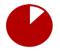 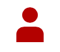 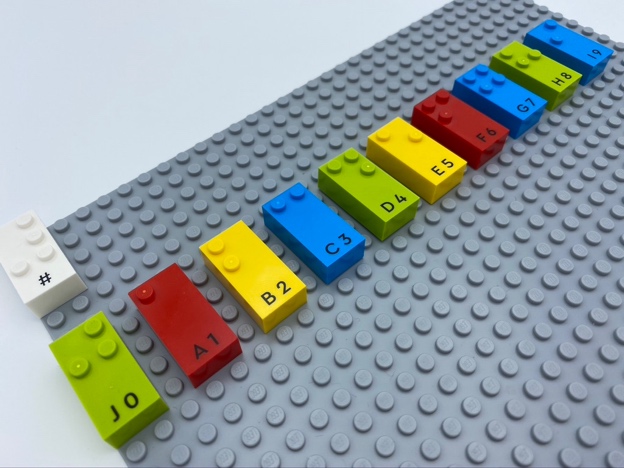 Let’s playPlayer 1 Think of a number between 0 and 9 in your head.Clap your own hands together equal to the number you have in mind.Player 2Count the claps.Find the brick matching the number of claps.Both playersDiscuss the answer.How to prepare1 base plate10 number bricks “0” to “9”1 number sign brick Place number sign in the top left corner of the base plate to indicate the bricks represent numbers.Align bricks from “0” to “9” on the base plate horizontally.Facilitation TipsAsk “How do you identify bricks representing numbers?  How do you know they are not letters?”.Allow enough time for brick exploration.Possible variationsChange the number of bricks.Remove bricks once identified.Place the bricks randomly on the base plate.Play “Simon Says” style. If Player 1 says “Simon Says” before clapping, Player 2 must find the correct brick, if Player 1 does not say “Simon Says”, Player 2 does nothing.Children will develop these holistic skillsCOGNITIVE - Name, read, write and represent numbers                          Identify the braille characters: numerals 0-9SOCIAL - Ask relevant questions to extend understanding and knowledgePHYSICAL - Identify spatial relationship within a braille cell, a line, a pageDid you knowNumeracy is not only about numbers: it also relies on self-regulation or executive functions and spatial skills.